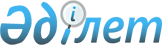 О внесении изменений в решение Павлодарского районного маслихата (11 очередная сессия, 6 созыв) от 22 декабря 2016 года № 11/68 "О Павлодарском районном бюджете на 2017 - 2019 годы"Решение маслихата Павлодарского района Павлодарской области от 13 апреля 2017 года № 16/103. Зарегистрировано Департаментом юстиции Павлодарской области 20 апреля 2017 года № 5468
      В соответствии с пунктом 4 статьи 106 Бюджетного кодекса Республики Казахстан от 4 декабря 2008 года, подпунктом 1) пункта 1 статьи 6 Закона Республики Казахстан "О местном государственном управлении и самоуправлении в Республике Казахстан", Павлодарский районный маслихат РЕШИЛ:
      1. Внести в решение Павлодарского районного маслихата (11 очередная сессия, 6 созыв) от 22 декабря 2016 года № 11/68 "О Павлодарском районном бюджете на 2017 - 2019 годы" (зарегистрированное в Реестре государственной регистрации нормативных правовых актов от 6 января 2017 года за № 5325, опубликованное 12, 19 января 2017 года в районных газетах "Заман тынысы", "Нива"), следующие изменения:
      в пункте 1:
      в подпункте 1): 
      цифры "4 434 140" заменить цифрами "4 185 265";
      цифры "3 210" заменить цифрами "4 803";
      цифры "3 800 072" заменить цифрами "3 549 604";
      в подпункте 2) цифры "4 434 140" заменить цифрами "4 240 811";
      в подпункте 4) цифры "0" заменить цифрами "- 380";
      дополнить абзацем следующего содержания:
      поступления от продажи финансовых активов государства- 380 тысяч тенге;
      в подпункте 5) цифры "- 5 580" заменить цифрами "- 60 746";
      в подпункте 6) цифры "5 580" заменить цифрами "60 746";
      в пункте 8:
      слова "социально-экономического развития и бюджету" заменить словом "бюджета"
      приложение 1 к указанному решению изложить в новой редакции согласно приложению к настоящему решению.
      2. Контроль за выполнением настоящего решения возложить на постоянную комиссию районного маслихата по вопросам бюджета.
      3. Настоящее решение вводится в действие с 1 января 2017 года. О районном бюджете на 2017 год
(с изменениями)
					© 2012. РГП на ПХВ «Институт законодательства и правовой информации Республики Казахстан» Министерства юстиции Республики Казахстан
				
      Председатель сессии

Г. Каирбаева

      Секретарь маслихата

А. Шайхимов
Приложение
к решению Павлодарского
районного маслихата
(16 внеочередная сессия,
6 созыв) от 13 апреля 2017
№ 16/103Приложение 1
к решению Павлодарского
районного маслихата
от "22" декабря 2016 года
№ 11/68
"О Павлодарском районном
бюджете на 2017 - 2019 годы"
Категория
Категория
Категория
Категория
Сумма (тысяч тенге)
Класс
Класс
Класс
Сумма (тысяч тенге)
Подкласс
Подкласс
Сумма (тысяч тенге)
Наименование
Сумма (тысяч тенге)
1
2
3
4
5
1. Доходы
4 185 265
1
Налоговые поступления
616 948
01
Подоходный налог
262 046
2
Индивидуальный подоходный налог 
262 046
03
Социальный налог
159 747
1
Социальный налог
159 747
04
Hалоги на собственность
174 242
1
Hалоги на имущество
127 886
3
Земельный налог
4 851
4
Hалог на транспортные средства
37 439
5
Единый земельный налог
4 066
05
Внутренние налоги на товары, работы и услуги
15 174
2
Акцизы
1 086
3
Поступления за использование природных и других ресурсов
5 739
4
Сборы за ведение предпринимательской и профессиональной деятельности
8 187
5
Налог на игорный бизнес
162
08
Обязательные платежи, взимаемые за совершение юридически значимых действий и (или) выдачу документов уполномоченными на то государственными органами или должностными лицами
5 739
1
Государственная пошлина
5 739
2
Неналоговые поступления
13 910
01
Доходы от государственной собственности
4 007
5
Доходы от аренды имущества, находящегося в государственной собственности
3 982
7
Вознаграждения по кредитам, выданным из государственного бюджета
25
06
Прочие неналоговые поступления
9 903
1
Прочие неналоговые поступления
9 903
3
Поступления от продажи основного капитала
4 803
01
Продажа государственного имущества, закрепленного за государственными учреждениями
803
1
Продажа государственного имущества, закрепленного за государственными учреждениями
803
03
Продажа земли и нематериальных активов
4 000
1
Продажа земли
4 000
4
Поступления трансфертов 
3 549 604
02
Трансферты из вышестоящих органов государственного управления
3 549 604
2
Трансферты из областного бюджета
3 549 604
Функциональная группа
Функциональная группа
Функциональная группа
Функциональная группа
Функциональная группа
Сумма (тысяч тенге)
Функциональная подгруппа
Функциональная подгруппа
Функциональная подгруппа
Функциональная подгруппа
Сумма (тысяч тенге)
Администратор бюджетных программ
Администратор бюджетных программ
Администратор бюджетных программ
Сумма (тысяч тенге)
Бюджетная программа
Бюджетная программа
Сумма (тысяч тенге)
Наименование
Сумма (тысяч тенге)
1
2
3
4
5
6
2.Затраты
4 240 811
01
Государственные услуги общего характера
435 568
1
Представительные, исполнительные и другие органы, выполняющие общие функции государственного управления
356 521
112
Аппарат маслихата района (города областного значения)
18 814
001
Услуги по обеспечению деятельности маслихата района (города областного значения)
18 292
003
Капитальные расходы государственного органа
522
122
Аппарат акима района (города областного значения)
100 191
001
Услуги по обеспечению деятельности акима района (города областного значения)
88 398
003
Капитальные расходы государственного органа
11 793
123
Аппарат акима района в городе, города районного значения, поселка, села, сельского округа
237 516
001
Услуги по обеспечению деятельности акима района в городе, города районного значения, поселка, села, сельского округа
200 333
022
Капитальные расходы государственного органа
3 263
032
Капитальные расходы подведомственных государственных учреждений и организаций
33 920
2
Финансовая деятельность
27 154
452
Отдел финансов района (города областного значения)
27 154
001
Услуги по реализации государственной политики в области исполнения бюджета и управления коммунальной собственностью района (города областного значения)
24 884
003
Проведение оценки имущества в целях налогообложения
891
010
Приватизация, управление коммунальным имуществом, постприватизационная деятельность и регулирование споров, связанных с этим
1 296
018
Капитальные расходы государственного органа
83
5
Планирование и статистическая деятельность
20 105
453
Отдел экономики и бюджетного планирования района (города областного значения)
20 105
001
Услуги по реализации государственной политики в области формирования и развития экономической политики, системы государственного планирования
19 119
004
Капитальные расходы государственного органа
986
9
Прочие государственные услуги общего характера
31 788
454
Отдел предпринимательства и сельского хозяйства района (города областного значения)
19 973
001
Услуги по реализации государственной политики на местном уровне в области развития предпринимательства и сельского хозяйства
19 504
007
Капитальные расходы государственного органа
469
458
Отдел жилищно-коммунального хозяйства, пассажирского транспорта и автомобильных дорог района (города областного значения)
11 815
001
Услуги по реализации государственной политики на местном уровне в области жилищно-коммунального хозяйства, пассажирского транспорта и автомобильных дорог 
11 255
013
Капитальные расходы государственного органа
560
02
Оборона
22 873
1
Военные нужды
8 702
122
Аппарат акима района (города областного значения)
8 702
005
Мероприятия в рамках исполнения всеобщей воинской обязанности
8 702
2
Организация работы по чрезвычайным ситуациям
14 171
122
Аппарат акима района (города областного значения)
14 171
006
Предупреждение и ликвидация чрезвычайных ситуаций масштаба района (города областного значения)
749
007
Мероприятия по профилактике и тушению степных пожаров районного (городского) масштаба, а также пожаров в населенных пунктах, в которых не созданы органы государственной противопожарной службы
13 422
04
Образование
2 415 327
1
Дошкольное воспитание и обучение
278 603
123
Аппарат акима района в городе, города районного значения, поселка, села, сельского округа
211 742
004
Обеспечение деятельности организаций дошкольного воспитания и обучения
78 767
041
Реализация государственного образовательного заказа в дошкольных организациях образования
132 975
464
Отдел образования района (города областного значения)
66 861
040
Реализация государственного образовательного заказа в дошкольных организациях образования
66 861
2
Начальное, основное среднее и общее среднее образование
2 003 742
123
Аппарат акима района в городе, города районного значения, поселка, села, сельского округа
70 373
005
Организация бесплатного подвоза учащихся до школы и обратно в сельской местности
70 373
457
Отдел культуры, развития языков, физической культуры и спорта района (города областного значения)
65 089
017
Дополнительное образование для детей и юношества по спорту
65 089
464
Отдел образования района (города областного значения)
1 868 280
003
Общеобразовательное обучение
1 841 646
006
Дополнительное образование для детей 
26 634
9
Прочие услуги в области образования
132 982
464
Отдел образования района (города областного значения)
132 982
001
Услуги по реализации государственной политики на местном уровне в области образования 
21 568
005
Приобретение и доставка учебников, учебно-методических комплексов для государственных учреждений образования района (города областного значения)
19 934
007
Проведение школьных олимпиад, внешкольных мероприятий и конкурсов районного (городского) масштаба
6 500
012
Капитальные расходы государственного органа
79
015
Ежемесячная выплата денежных средств опекунам (попечителям) на содержание ребенка - сироты (детей-сирот), и ребенка (детей), оставшегося без попечения родителей
14 357
067
Капитальные расходы подведомственных государственных учреждений и организаций
70 544
06
Социальная помощь и социальное обеспечение
194 881
1
Социальное обеспечение
11 983
451
Отдел занятости и социальных программ района (города областного значения)
8 794
016
Государственные пособия на детей до 18 лет
6 400
025
Внедрение обусловленной денежной помощи по проекту "Өрлеу"
2 394
464
Отдел образования района (города областного значения)
3 189
030
Содержание ребенка (детей), переданного патронатным воспитателям
3 189
2
Социальная помощь
161 945
123
Аппарат акима района в городе, города районного значения, поселка, села, сельского округа
23 976
003
Оказание социальной помощи нуждающимся гражданам на дому
23 976
451
Отдел занятости и социальных программ района (города областного значения)
137 969
002
Программа занятости
48 016
007
Социальная помощь отдельным категориям нуждающихся граждан по решениям местных представительных органов
34 444
010
Материальное обеспечение детей - инвалидов, воспитывающихся и обучающихся на дому
1 018
017
Обеспечение нуждающихся инвалидов обязательными гигиеническими средствами и предоставление услуг специалистами жестового языка, индивидуальными помощниками в соответствии с индивидуальной программой реабилитации инвалида
34 940
023
Обеспечение деятельности центров занятости населения
19 551
9
Прочие услуги в области социальной помощи и социального обеспечения
20 953
451
Отдел занятости и социальных программ района (города областного значения)
20 953
001
Услуги по реализации государственной политики на местном уровне в области обеспечения занятости и реализации социальных программ для населения
20 046
011
Оплата услуг по зачислению, выплате и доставке пособий и других социальных выплат
828
021
Капитальные расходы государственного органа
79
07
Жилищно-коммунальное хозяйство
117 287
1
Жилищное хозяйство
40 940
123
Аппарат акима района в городе, города районного значения, поселка, села, сельского округа
500
007
Организация сохранения государственного жилищного фонда города районного значения, поселка, села, сельского округа
500
458
Отдел жилищно-коммунального хозяйства, пассажирского транспорта и автомобильных дорог района (города областного значения)
3 000
004
Обеспечение жильем отдельных категорий граждан
3 000
472
Отдел строительства, архитектуры и градостроительства района (города областного значения)
37 440
003
Проектирование и (или) строительство, реконструкцию жилья коммунального жилищного фонда
16 000
004
Проектирование, развитие и (или) обустройство инженерно-коммуникационной инфраструктуры
21 440
2
Коммунальное хозяйство
68 347
458
Отдел жилищно-коммунального хозяйства, пассажирского транспорта и автомобильных дорог района (города областного значения)
7 290
012
Функционирование системы водоснабжения и водоотведения
7 290
472
Отдел строительства, архитектуры и градостроительства района (города областного значения)
61 057
058
Развитие системы водоснабжения и водоотведения в сельских населенных пунктах
61 057
3
Благоустройство населенных пунктов
8 000
458
Отдел жилищно-коммунального хозяйства, пассажирского транспорта и автомобильных дорог района (города областного значения)
8 000
015
Освещение улиц в населенных пунктах
8 000
08
Культура, спорт, туризм и информационное пространство
303 996
1
Деятельность в области культуры
205 555
123
Аппарат акима района в городе, города районного значения, поселка, села, сельского округа
154 758
006
Поддержка культурно-досуговой работы на местном уровне
154 758
457
Отдел культуры, развития языков, физической культуры и спорта района (города областного значения)
50 797
003
Поддержка культурно-досуговой работы
50 797
2
Спорт
25 295
123
Аппарат акима района в городе, города районного значения, поселка, села, сельского округа
20 000
028
Реализация физкультурно-оздоровительных и спортированных мероприятий на местном уровне
20 000
457
Отдел культуры, развития языков, физической культуры и спорта района (города областного значения)
5 295
009
Проведение спортивных соревнований на районном (города областного значения) уровне
5 295
3
Информационное пространство
45 970
456
Отдел внутренней политики района (города областного значения)
12 570
002
Услуги по проведению государственной информационной политики
12 570
457
Отдел культуры, развития языков, физической культуры и спорта района (города областного значения)
33 400
006
Функционирование районных (городских) библиотек 
31 900
007
Развитие государственного языка и других языков народа Казахстана
1 500
9
Прочие услуги по организации культуры, спорта, туризма и информационного пространства
27 176
456
Отдел внутренней политики района (города областного значения)
11 429
001
Услуги по реализации государственной политики на местном уровне в области информации, укрепления государственности и формирования социального оптимизма граждан
8 877
003
Реализация мероприятий в сфере молодежной политики
2 473
006
Капитальные расходы государственного органа
79
457
Отдел культуры, развития языков, физической культуры и спорта района (города областного значения)
15 747
001
Услуги по реализации государственной политики на местном уровне в области культуры, развития языков, физической культуры и спорта 
8 042
014
Капитальные расходы государственного органа
79
032
Капитальные расходы подведомственных государственных учреждений и организаций
7 626
10
Сельское, водное, лесное, рыбное хозяйство, особо охраняемые природные территории, охрана окружающей среды и животного мира, земельные отношения
146 600
1
Сельское хозяйство
113 560
472
Отдел строительства, архитектуры и градостроительства района (города областного значения)
17 200
010
Развитие объектов сельского хозяйства
17 200
473
Отдел ветеринарии района (города областного значения)
96 360
001
Услуги по реализации государственной политики на местном уровне в сфере ветеринарии
16 658
003
Капитальные расходы государственного органа
363
005
Обеспечение функционирования скотомогильников (биотермических ям) 
100
006
Организация санитарного убоя больных животных
300
010
Проведение мероприятий по идентификации сельскохозяйственных животных
1 376
011
Проведение противоэпизоотических мероприятий 
67 553
047
Возмещение владельцам стоимости обезвреженных (обеззараженных) и переработанных без изъятия животных, продукции и сырья животного происхождения, представляющих опасность для здоровья животных и человека
10 010
6
Земельные отношения
16 444
463
Отдел земельных отношений района (города областного значения)
16 444
001
Услуги по реализации государственной политики в области регулирования земельных отношений на территории района (города областного значения)
12 445
006
Землеустройство, проводимое при установлении границ районов, городов областного значения, районного значения, сельских округов, поселков, сел
3 600
007
Капитальные расходы государственного органа
399
9
Прочие услуги в области сельского, водного, лесного, рыбного хозяйства, охраны окружающей среды и земельных отношений
16 596
453
Отдел экономики и бюджетного планирования района (города областного значения)
16 596
099
Реализация мер по оказанию социальной поддержки специалистов
16 596
11
Промышленность, архитектурная, градостроительная и строительная деятельность
14 376
2
Архитектурная, градостроительная и строительная деятельность
14 376
472
Отдел строительства, архитектуры и градостроительства района (города областного значения)
14 376
001
Услуги по реализации государственной политики в области строительства, архитектуры и градостроительства на местном уровне
13 997
015
Капитальные расходы государственного органа
379
12
Транспорт и коммуникации
498 532
1
Автомобильный транспорт
496 420
123
Аппарат акима района в городе, города районного значения, поселка, села, сельского округа
105 284
013
Обеспечение функционирования автомобильных дорог в городах районного значения, поселках, селах, сельских округах
10 150
045
Капитальный и средний ремонт автомобильных дорог улиц населенных пунктов
95 134
458
Отдел жилищно-коммунального хозяйства, пассажирского транспорта и автомобильных дорог района (города областного значения)
391 136
023
Обеспечение функционирования автомобильных дорог 
27 455
045
Капитальный и средний ремонт автомобильных дорог районного значения и улиц населенных пунктов
363 681
9
Прочие услуги в сфере транспорта и коммуникации
2 112
458
Отдел жилищно-коммунального хозяйства, пассажирского транспорта и автомобильных дорог района (города областного значения)
2 112
037
Субсидирование пассажирских перевозок по социально значимым городским (сельским), пригородным и внутрирайонным сообщениям
2 112
13
Прочие
25 172
3
Поддержка предпринимательской деятельности и защита конкуренции
372
454
Отдел предпринимательства и сельского хозяйства района (города областного значения)
372
006
Поддержка предпринимательской деятельности
372
9
Прочие
24 800
123
Аппарат акима района в городе, города районного значения, поселка, села, сельского округа
12 800
040
Реализация мер по содействию экономическому развитию регионов в рамках Программы развития регионов до 2020 года
12 800
452
Отдел финансов района (города областного значения)
12 000
012
Резерв местного исполнительного органа района (города областного значения)
12 000
14
Обслуживание долга
25
1
Обслуживание долга
25
452
Отдел финансов района (города областного значения)
25
013
Обслуживание долга местных исполнительных органов по выплате вознаграждений и иных платежей по займам из областного бюджета
25
15
Трансферты
66 174
1
Трансферты
66 174
452
Отдел финансов района (города областного значения)
66 174
006
Возврат неиспользованных (недоиспользованных) целевых трансфертов
2 340
016
Возврат, использованных не по целевому назначению целевых трансфертов
2 301
051
Трансферты органам местного самоуправления
59 529
054
Возврат сумм неиспользованных (недоиспользованных) целевых трансфертов, выделенных из республиканского бюджета за счет целевого трансферта из Национального фонда Республики Казахстан
2 004
3.Чистое бюджетное кредитование
5 580
Бюджетные кредиты
27 228
10
Сельское, водное, лесное, рыбное хозяйство, особо охраняемые природные территории, охрана окружающей среды и животного мира, земельные отношения
27 228
9
Прочие услуги в области сельского, водного, лесного, рыбного хозяйства, охраны окружающей среды и земельных отношений
27 228
453
Отдел экономики и бюджетного планирования района (города областного значения)
27 228
006
Бюджетные кредиты для реализации мер социальной поддержки специалистов 
27 228
Погашение бюджетных кредитов 
21 648
5
Погашение бюджетных кредитов
21 648
01
Погашение бюджетных кредитов
21 648
1
Погашение бюджетных кредитов, выданных из государственного бюджета
21 648
4. Сальдо по операциям с финансовыми активами
- 380
Поступления от продажи финансовых активов государства
380
6
Поступления от продажи финансовых активов государства
380
01
Поступления от продажи финансовых активов государства
380
1
Поступления от продажи финансовых активов внутри страны
380
5. Дефицит (профицит) бюджета
- 60 746
6. Финансирование дефицита (использование профицита) бюджета
60 746
7
Поступление займов
27 228
01
Внутренние государственные займы
27 228
2
Договора займа
27 228
03
Займы, получаемые местным исполнительным органом района (города областного значения)
27 228
16
Погашение займов
21 648
1
Погашение займов
21 648
452
Отдел финансов района (города областного значения)
21 648
008
Погашение долга местного исполнительного органа перед вышестоящим бюджетом
21 648
8
Используемые остатки бюджетных средств
55 166
01
Остатки бюджетных средств
55 166
1
Свободные остатки бюджетных средств
55 166
01
Свободные остатки бюджетных средств
55 166